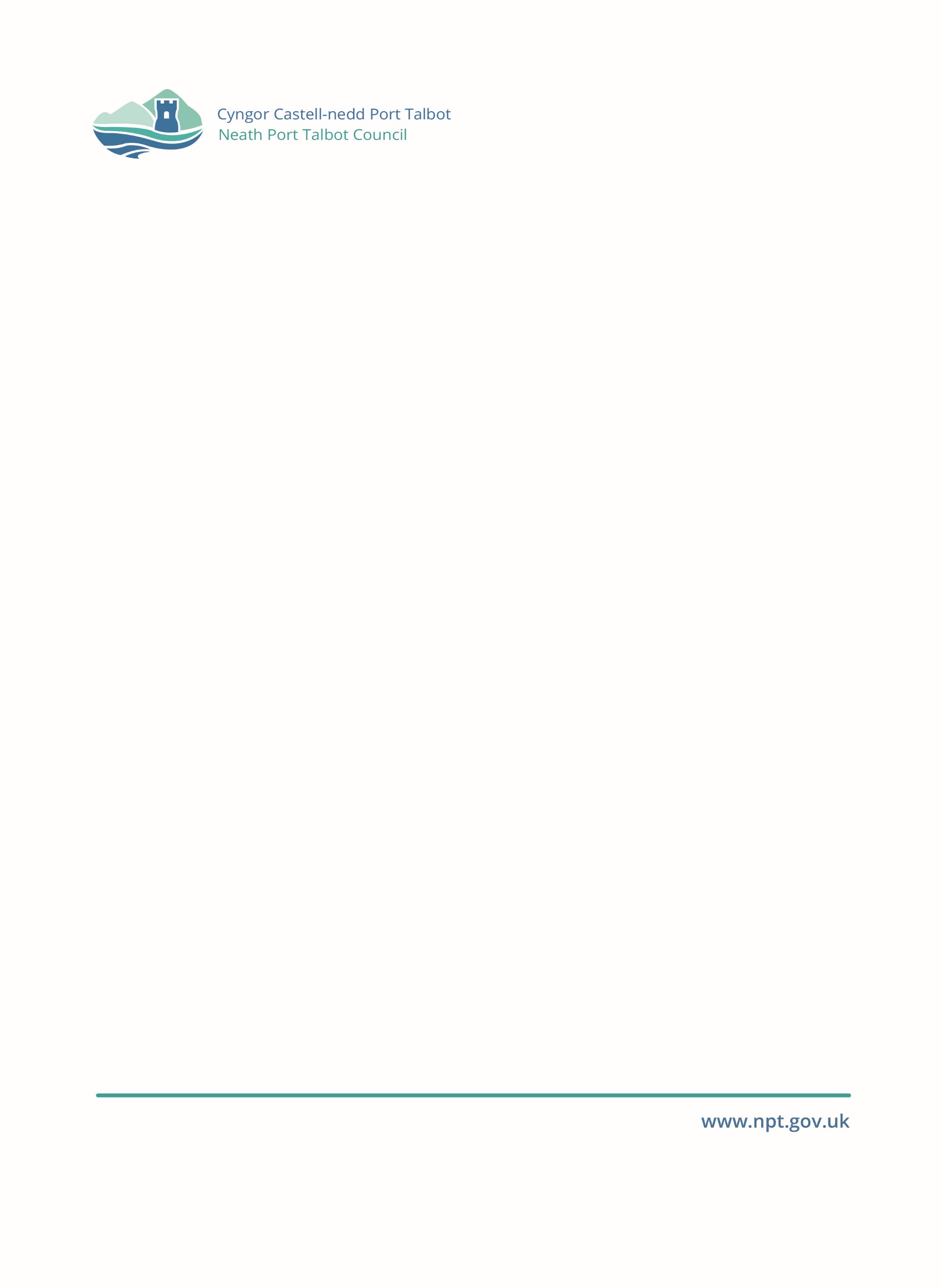 Staff and Member Car Parking SchemeOs hoffech dderbyn gohebiaeth mewn perthynas â’ch cyflogaeth yn Gymraeg, cysylltwch â’ch Swyddog AD dynodedig.Introduction  This Scheme sets out how the Council’s (revised) Staff and Member Car Parking Scheme will operate at all designated locations with effect from 01st April 2024.Scope All staff and Members who wish to park in one of the Council’s pay and display or civic office car parks will have the option of:Applying for a virtual car parking permit, for use within designated car parks (see Appendix A for further details)ORUsing “Pay and Display” parking, at the appropriate tariff for the car park being usedPay and Display Council Car Parks Staff and Member virtual parking permits will be valid for use in designated Council car parks for work purposes - as follows:Monday to Friday Neath Multi-Storey 6am to 11pmPort Talbot Multi-Storey 7am to 6pmMonday – Sunday The QuaysScarlet Avenue, Port Talbot SA12 7PH (for employees who work at Trem-y-mor ONLY) – 8am to 8 pm.Staff and Member Permits Applications need to be sent to parkingpermits@npt.gov.uk along with the car registration and payroll number of the applicant. Change in vehicle registrations are the responsibility of the permit holder and are done through either the MiPermit App or website.  Log in details are provided to the permit holder when the permit is createdVirtual car parking permits will be valid for 20 years from issue unless advance notice is given that the virtual car parking permit is to be cancelled to parkingpermits@npt.gov.uk . Service Response Centre At the Quays, Briton Ferry The parking of private cars within the Service Response Centre is not permitted, unless authorised to do so by a relevant Head of Service (only during out of hours).NPT Council Staff who do NOT have a car parking permit Staff who use a Council pool car or other vehicle will be provided with a vehicle-specific car parking permit and/or barrier access card, as appropriate.NPT Council staff and Members who do not have a car parking permit and who incur charges at a “pay and display” public car park, at The Quays or at any other designated car park when visiting a location other than their fixed base, while carrying out Council business, will be reimbursed the actual cost of parking.Barrier Controlled Parking at Port Talbot Civic Car Park The following categories of staff will be granted barrier-controlled parking facilities. Blue Badge holders (subject to such Badge holders being based at Port Talbot Civic Centre / already being a permit holder);Staff with short-term mobility difficulties who have been granted temporary access to barrier-controlled parking facilities at this locationChief Officers and MembersLost Barrier Access Cards A replacement of a barrier access card will incur a charge of £5.00.  Extension of Staff and Member Car Parking Scheme to Additional Locations This Scheme will be introduced at suitable additional locations on a phased basis. It is intended that the following principles will apply, other than in exceptional circumstances:Car park access barriers will not be used;The provision of car parking spaces in operational areas will be minimised;Car parking spaces will be suitably surfaced;One or more visitor car parking spaces will be provided at each location - these will not be available for use by staff based at the relevant location;A designated motorcycle parking area will be provided;Staff and visitor car parking at each such location will managed by locally based manager/sStaff will be informed in advance about the planned rollout of additional locations for inclusion within this Scheme, following consultation with managers and trade unions.Non-Compliance with the Staff and Member Car Parking Scheme Any breach of this Scheme will be treated as a potential disciplinary matter. The practice of “tailgating” at a barrier-controlled car park, whereby a vehicle drives so close to the vehicle in front that the car park barrier is prevented from being lowered following entry / exit by the first vehicle, is strictly prohibited as a means of gaining access to / leaving a car park without charge. It is also a dangerous practice. Such a practice will also be considered as a potential disciplinary matter.Penalties for breaching this Scheme include disciplinary action, the withdrawal of participation in this Scheme and the cancellation of barrier access card facilities. Review This Scheme will be subject to periodic review.APPENDIX AStaff and Member Car Parking Permits - Eligible Public “Pay and Display” Car ParksMonday to Friday - 6am to 11pmNeath multi-storey car parkMonday to Friday - 7am to 6pmPort Talbot multi-storey car parkMonday – Sunday The QuaysScarlet Avenue, Port Talbot SA12 7PH (for employees who work at Trem-y-mor ONLY) – 8am to 8 pm.